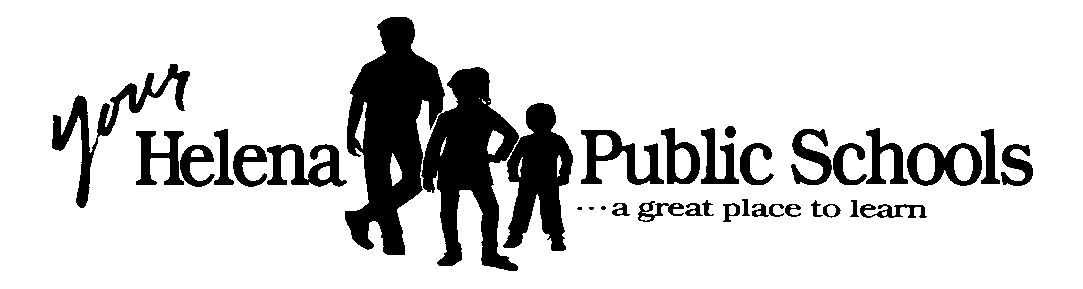 Dr. Kent Kultgen						   		    55 South Rodney StreetSuperintendent								    Helena, Montana 59601              									                   Phone (406) 324-2001                                 	                                                                                                         Fax (406) 324-2035August 26, 2015Dear Parent/Guardian:Free tutoring is available for your child!  Your child can receive extra help in reading, math and language arts if your child participates in the free or reduced lunch program.  Tutoring services will be available at your child’s school or you can select one of the providers included with this letter.  The Montana Office of Public Instruction has approved all of the programs. If you are interested in considering the other services included on the attached list, you might want to consider the following questions.When and where will the tutoring take place (at school, home, online)?How often and how many hours will your child be tutored?What services, by grade levels and subject areas are available?Will tutoring be provided in a small group, one-on-one, or on the computer?What are the qualifications of the tutors?Is transportation available for the tutoring services?If you have questions or would like more information about these programs, please contact   Dr. Jilyn Oliveira, Federal Programs Administrator at 324-2002 or joliveira@helenaschools.org. If you would like to select a tutor (at your child’s school or from the list of attached providers), please fill out the provider form and return it to your child’s principal no later than February 3rd. You will receive a letter from the school informing you when the free tutoring will start. Sincerely, 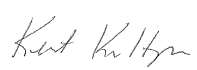 Kent Kultgen, Ed.D.SuperintendentStart Date for Tutoring ServicesEnd Date for Tutoring ServicesFall 2015October 5, 2015December 18, 2015Spring 2016February 8, 2016April 29, 2016